ใบสมัครการประกวดสวดมนต์หมู่สรรเสริญคุณพระรัตนตรัยทำนองสรภัญญะ งานมหกรรมส่งเสริมศีลธรรมและประกวดกิจกรรมพัฒนาผู้เรียนด้านพระพุทธศาสนา ฉลองพระชันษา ๑๐๐ ปี สมเด็จพระญาณสังวร สมเด็จพระสังฆราช สกลมหาสังฆปริณายก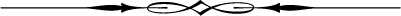 โรงเรียน.............................................................................เลขที่................หมู่ที่................ซอย.................................แขวง/ตำบล.......................................เขต/อำเภอ............................................จังหวัด...............................................รหัสไปรษณีย์............................................โทร.............................................โทรสาร..................................................ระดับที่ส่งเข้าประกวด     ประถมศึกษาตอนปลาย    มัธยมศึกษาตอนต้น        มัธยมศึกษาตอนปลาย	          ชื่อ........................................................ นามสกุล ....................................... ชั้น........................ชื่อ........................................................ นามสกุล ....................................... ชั้น........................ชื่อ........................................................ นามสกุล ....................................... ชั้น........................ชื่อ........................................................ นามสกุล ....................................... ชั้น........................ชื่อ........................................................ นามสกุล ....................................... ชั้น.........................ชื่อ........................................................ นามสกุล ....................................... ชั้น......................... ชื่อ........................................................ นามสกุล ....................................... ชั้น......................... ชื่อ........................................................ นามสกุล ....................................... ชั้น.........................ชื่อ........................................................ นามสกุล ....................................... ชั้น.........................พระสอนศีลธรรมผู้ฝึกสอน/ครูผู้ประสานงานชื่อ..............................................................ที่อยู่..............................................ตำบล.....................................อำเภอ............................................จังหวัด............................................รหัสไปรษณีย์...................................โทร..................................................อีเมลล์.........................................................................คำรับรองของผู้บริหารสถานศึกษา	ขอรับรองว่าข้อความดังกล่าวข้างต้นเป็นความจริง						ลงชื่อ..........................................................................						     (..............................................................................)ตำแหน่ง........................................................................หมายเหตุ กรุณาส่งใบสมัครไปยังสถานที่จัดการประกวด  ภายใน วันที่ ๑ เดือนสิงหาคม พ.ศ.๒๕๕๖ใบสมัครการประกวดการบรรยายธรรมงานมหกรรมส่งเสริมศีลธรรมและประกวดกิจกรรมพัฒนาผู้เรียนด้านพระพุทธศาสนา ฉลองพระชันษา ๑๐๐ ปี สมเด็จพระญาณสังวร สมเด็จพระสังฆราช สกลมหาสังฆปริณายกโรงเรียน....................................................................แขวง/ตำบล...........................................................................เขต/อำเภอ..........................................จังหวัด..........................................รหัสไปรษณีย์.........................................เบอร์โทรศัพท์ที่สามารถติดต่อได้...................................................โทรสาร.............................................................ขอส่งนักเรียนสมัครแข่งขันการประกวดบรรยายธรรม งานมหกรรมส่งเสริมศีลธรรมและประกวดกิจกรรมพัฒนาผู้เรียนด้านพระพุทธศาสนา ฉลองพระชันษา ๑๐๐ ปี สมเด็จพระญาณสังวร สมเด็จพระสังฆราช สกลมหาสังฆปริณายกรอบคัดเลือก ระดับจังหวัด ดังนี้ ช่วงชั้นที่ ๑ ระดับประถมศึกษาตอนต้น  ๑.ชื่อ................................................................................................................... อายุ ............. ปี๒.ชื่อ................................................................................................................... อายุ ............. ปีบรรยายหัวข้อ ............................................................................................................................. ช่วงชั้นที่ ๒ ระดับประถมศึกษาตอนปลาย  ๑.ชื่อ................................................................................................................... อายุ ............. ปี๒.ชื่อ................................................................................................................... อายุ ............. ปีบรรยายหัวข้อ ............................................................................................................................. ช่วงชั้นที่ ๓ ระดับมัธยมศึกษาตอนต้น (ทีมละ ๒ คน)๑.ชื่อ................................................................................................................... อายุ ............. ปี๒.ชื่อ................................................................................................................... อายุ ............. ปีบรรยายหัวข้อ ............................................................................................................................. ช่วงชั้นที่ ๔ ระดับมัธยมศึกษาตอนปลาย (ทีมละ ๒ คน)๑.ชื่อ................................................................................................................... อายุ ............. ปี๒.ชื่อ................................................................................................................... อายุ ............. ปีบรรยายหัวข้อ .............................................................................................................................พระสอนศีลธรรมผู้ฝึกสอน/ครูผู้ประสานงานชื่อ..............................................................ที่อยู่..............................................ตำบล....................................อำเภอ............................................จังหวัด............................................รหัสไปรษณีย์..................................โทร..................................................อีเมลล์.........................................................................คำรับรองของผู้บริหารสถานศึกษา	ขอรับรองว่าข้อความดังกล่าวข้างต้นเป็นความจริงลงชื่อ........................................................         (................................................)วันที่............เดือน........................พ.ศ.๒๕๕๖หมายเหตุ กรุณาส่งใบสมัครไปยังสถานที่จัดการประกวด  ภายใน วันที่ ๑ เดือนสิงหาคม พ.ศ.๒๕๕๖ใบสมัครการประกวดตอบปัญหาธรรมะงานมหกรรมส่งเสริมศีลธรรมและประกวดกิจกรรมพัฒนาผู้เรียนด้านพระพุทธศาสนา ฉลองพระชันษา ๑๐๐ ปี สมเด็จพระญาณสังวร สมเด็จพระสังฆราช สกลมหาสังฆปริณายก๑.  ข้อมูลทั่วไปของโรงเรียนโรงเรียน..................................................ตำบล.................... อำเภอ ........................ จังหวัด........................สังกัดสำนักงานเขตพื้นที่การศึกษา................................................................... เขต ....................................๒. ระดับที่ส่งแข่งขันมีระดับชั้นดังนี้ (ทีมละ ๒ คน)  ประถมศึกษาช่วงชั้นที่ ๑  จำนวนทีม...........ทีม    ประถมศึกษาช่วงชั้นที่ ๒  จำนวนทีม...........ทีม    มัธยมศึกษาช่วงชั้นที่ ๓    จำนวนทีม...........ทีม 	  มัธยมศึกษาช่วงชั้นที่ ๔    จำนวนทีม...........ทีม   	จำนวนทีมที่ส่ง.................................ทีม  จำนวนนักเรียน ........................................... คน๓. ชื่อนักเรียนที่สมัครเข้าตอบปัญหาธรรมะ	ทีมที่  ๑		๑.  ชื่อ......................................................... นามสกุล...............................ชั้น................................ชื่อ.......................................................... นามสกุล...............................ชั้น...............................	ทีมที่  ๒		๑.  ชื่อ......................................................... นามสกุล...............................ชั้น................................ชื่อ.......................................................... นามสกุล...............................ชั้น...............................ทีมที่  ๓		๑.  ชื่อ......................................................... นามสกุล...............................ชั้น.................................ชื่อ.......................................................... นามสกุล...............................ชั้น...............................ทีมที่  ๔		๑.  ชื่อ......................................................... นามสกุล...............................ชั้น.................................ชื่อ.......................................................... นามสกุล...............................ชั้น...............................พระสอนศีลธรรมผู้ฝึกสอน/ครูผู้ประสานงานชื่อ..............................................................ที่อยู่..............................................ตำบล.....................................อำเภอ............................................จังหวัด............................................รหัสไปรษณีย์...................................โทร..................................................อีเมลล์...................................................................................................คำรับรองของผู้บริหารสถานศึกษา	ขอรับรองว่าข้อความดังกล่าวข้างต้นเป็นความจริงลงชื่อ.............................................................................						         (.....................................................................)ตำแหน่ง........................................................................หมายเหตุ กรุณาส่งใบสมัครไปยังสถานที่จัดการประกวด  ภายใน วันที่ ๑ เดือนสิงหาคม พ.ศ.๒๕๕๖ใบสมัครการประกวดคำกล่าวอาราธนาและคำถวายทานในพุทธศาสนพิธีงานมหกรรมส่งเสริมศีลธรรมและประกวดกิจกรรมพัฒนาผู้เรียนด้านพระพุทธศาสนา ฉลองพระชันษา ๑๐๐ ปี สมเด็จพระญาณสังวร สมเด็จพระสังฆราช สกลมหาสังฆปริณายกโรงเรียน....................................................เลขที่................หมู่ที่................แขวง/ตำบล.............................................เขต/อำเภอ.............................................จังหวัด..............................................รหัสไปรษณีย์.....................................โทร....................................................โทรสาร.............................................ระดับที่ส่งเข้าประกวด	  ประถมศึกษาตอนต้น   ประถมศึกษาตอนปลาย     มัธยมศึกษาตอนต้น    มัธยมศึกษาตอนปลายชื่อ........................................................ นามสกุล ....................................... ชั้น..................ชื่อ........................................................ นามสกุล ....................................... ชั้น..................ชื่อ........................................................ นามสกุล ....................................... ชั้น..................ชื่อ........................................................ นามสกุล ....................................... ชั้น..................ชื่อ........................................................ นามสกุล ....................................... ชั้น..................พระสอนศีลธรรมผู้ฝึกสอน/ครูผู้ประสานงานชื่อ..............................................................ที่อยู่..............................................ตำบล.....................................อำเภอ............................................จังหวัด............................................รหัสไปรษณีย์...................................โทร..................................................อีเมลล์.........................................................................คำรับรองของผู้บริหารสถานศึกษา	ขอรับรองว่าข้อความดังกล่าวข้างต้นเป็นความจริง						ลงชื่อ.............................................................................						         (.....................................................................)ตำแหน่ง........................................................................หมายเหตุ กรุณาส่งใบสมัครไปยังสถานที่จัดการประกวด  ภายใน วันที่ ๑ เดือนสิงหาคม พ.ศ.๒๕๕๖ใบสมัครการประกวดขับร้องเพลงลูกทุ่งไทยส่งเสริมศีลธรรม งานมหกรรมส่งเสริมศีลธรรมและประกวดกิจกรรมพัฒนาผู้เรียนด้านพระพุทธศาสนา ฉลองพระชันษา ๑๐๐ ปี สมเด็จพระญาณสังวร สมเด็จพระสังฆราช สกลมหาสังฆปริณายกโรงเรียน..............................................................................เลขที่....................แขวง/ตำบล........................................เขต/อำเภอ..................................................จังหวัด..........................................รหัสไปรษณีย์....................................เบอร์โทรศัพท์ที่สามารถติดต่อได้.......................................................................โทรสาร............................................	ขอส่งนักเรียนสมัครเข้าประกวดร้องเพลงลูกทุ่งไทยส่งเสริมศีลธรรม คุณธรรม งานมหกรรมส่งเสริมศีลธรรมและการประกวดกิจกรรมพัฒนาผู้เรียนด้านพระพุทธศาสนา  ประจำปี ๒๕๕๖  รอบคัดเลือก ระดับจังหวัด ดังนี้ ระดับประถมศึกษา ชื่อ – นามสกุล.............................................................................................................. อายุ ............. ปีเพลงที่จะใช้ร้องประกวด ....................................................................................................................... ระดับมัธยมศึกษาชื่อ – นามสกุล.............................................................................................................. อายุ ............. ปีเพลงที่จะใช้ร้องประกวด .......................................................................................................................พระสอนศีลธรรมผู้ฝึกสอน/ครูผู้ประสานงานชื่อ..............................................................ที่อยู่..............................................ตำบล.....................................อำเภอ............................................จังหวัด............................................รหัสไปรษณีย์...................................โทร..................................................อีเมลล์.........................................................................คำรับรองของผู้บริหารสถานศึกษา		ขอรับรองว่าข้อความดังกล่าวข้างต้นเป็นความจริงลงชื่อ..........................................................         (................................................)วันที่............เดือน........................พ.ศ.๒๕๕๖หมายเหตุ กรุณาส่งใบสมัครไปยังสถานที่จัดการประกวด  ภายใน วันที่ ๑ เดือนสิงหาคม พ.ศ.๒๕๕๖ใบสมัครการประกวดภาพยนตร์สั้นงานมหกรรมส่งเสริมศีลธรรมและประกวดกิจกรรมพัฒนาผู้เรียนด้านพระพุทธศาสนา ฉลองพระชันษา ๑๐๐ ปี สมเด็จพระญาณสังวร สมเด็จพระสังฆราช สกลมหาสังฆปริณายกโรงเรียน .............................................. เลขที่.............. หมู่ที่........ ซอย......................... ถนน .................................แขวง/ตำบล  ......................................... เขต/อำเภอ ....................................... จังหวัด ..........................................รหัสไปรษณีย์ ................................ โทร  ............................................ โทรสาร .......................................................ระดับที่ส่งเข้าประกวด  	□  ระดับประถมศึกษา   □  ระดับมัธยมศึกษาชื่อทีม  .................................................................  ชื่อเรื่องภาพยนตร์ ......................................................................ชื่อ ....................................................... นามสกุล ..................................................... ชั้น..................ชื่อ ....................................................... นามสกุล ..................................................... ชั้น..................ชื่อ ....................................................... นามสกุล ..................................................... ชั้น..................ชื่อ ....................................................... นามสกุล ..................................................... ชั้น..................ชื่อ ....................................................... นามสกุล ..................................................... ชั้น..................พระสอนศีลธรรมผู้ฝึกสอน/ครูผู้ประสานงานชื่อ..............................................................ที่อยู่..............................................ตำบล.....................................อำเภอ............................................จังหวัด............................................รหัสไปรษณีย์...................................โทร..................................................อีเมลล์.........................................................................คำรับรองของผู้บริหารสถานศึกษา	ขอรับรองว่าข้อความข้างต้นเป็นความจริง						ลงชื่อ .....................................................................					                  (...................................................................)					        ตำแหน่ง .........................................................................หมายเหตุ กรุณาส่งใบสมัครไปยังสถานที่จัดการประกวด  ภายใน วันที่ ๑ เดือนสิงหาคม พ.ศ.๒๕๕๖ใบสมัครการคัดเลือกพระสอนศีลธรรมดีเด่นงานมหกรรมส่งเสริมศีลธรรมและประกวดกิจกรรมพัฒนาผู้เรียนด้านพระพุทธศาสนา ฉลองพระชันษา ๑๐๐ ปี สมเด็จพระญาณสังวร สมเด็จพระสังฆราช สกลมหาสังฆปริณายกชื่.อ.....................................................ฉายา..................................................นามสกุล...........................................อายุ...........................พรรษา.......................ใบสุทธิ เลขที่....................................................................................สังกัดวัด .................................................... แขวง/ตำบล ......................................... เขต/อำเภอ ......................................... จังหวัด ................................................... รหัสไปรษณีย์ ...............................โทรศัพท์...........................................................นามเจ้าอาวาส........................................................................................... .โทรศัพท์.............................................................เป็นครูพระสอนศีลธรรมโรงเรียน............................................................................................................................สังกัด............................................................................ที่อยู่...................................................................................ตำบล/แขวง.................................................................อำเภอ/เขต.........................................................................จังหวัด ...................................................... รหัสไปรษณีย์ ...............................โทรศัพท์............................................................อีเมลล์……………………….....………..............…………… เว็ปไซด์.......................................................................................................เอกสารแบบเพื่อพิจารณาคัดเลือก	  ประวัติและผลงานพระสอนศีลธรรมผู้ได้รับคัดเลือก  ข้อมูลสนับสนุนของพระสอนศีลธรรมผู้ได้รับคัดเลือก   แผนการสอนของพระสอนศีลธรรมผู้ได้รับคัดเลือก   ตัวอย่างสื่อการสอนของพระสอนศีลธรรมผู้ได้รับคัดเลือก   สำเนาเกียรติบัตร ประกอบการคัดเลือกพระสอนศีลธรรมผู้ได้รับคัดเลือก   อื่นๆ...............................................         ลงชื่อ........................................................                (..................................................)         ตำแหน่ง........................................................หมายเหตุ : กรุณาส่งใบสมัครไปยังสถานที่จัดการประกวด ภายใน วันที่ ๑ เดือนสิงหาคม พ.ศ.๒๕๕๖ ติดต่อขอแบบการส่งผลงานได้ที่ผู้ประสานงานพระสอนศีลธรรมในโรงเรียนประจำจังหวัดนั้นๆ ♥ คำแนะนำ ♥-หน่วยงานที่เป็นผู้ดำเนินการขอให้ดูรายละเอียดพร้อมหลักเกณฑ์และปรับให้เหมาะสม วันเวลา แต่ละสถานที่การประกวดให้ตรงกับ-เกณฑ์การประกวดดู	รายละเอียดเพิ่มเติมได้ที่ www.krupra.net หรือโทร. ๐๓๕-๒๔๘-๐๘๔ สำนักงานโครงการพระสอนศีลธรรมในโรงเรียน- ส่งใบสมัครได้ที่สถานที่จัดการประกวดในระดับจังหวัดนั้นๆ หรือ สำนักงานโครงการพระสอนศีลธรรมในโรงเรียน มหาวิทยาลัยมหาจุฬาลงกรณราชวิทยาลัย  ๗๙ หมู่ ๑ ตำบลลำไทร  อำเภอวังน้อย  จังหวัดพระนครศรีอยุธยา  ๑๓๑๗๐ โทร.   -ส่วนนี้คือหมายเหตุไม่ใช่ส่วนหนึ่งของเอกสาร 